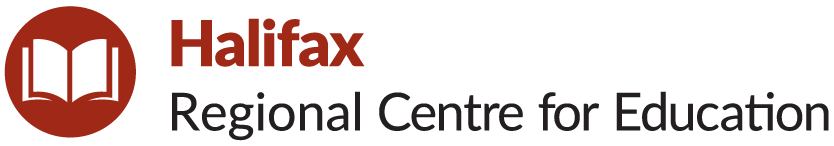 School Advisory CouncilAnnual Report – June 2023Statements of Revenues and Expenditures:SchoolMillwood ElementaryPlease list SAC members including names, membership type (i.e., parent, community member, staff), and role (i.e., Chair, Vice Chair).Parent Members:Natalie LaFleche – Chair (Vacant 2023-2024)Michelle BarnhillCommunity Members:Lynn ParsonsJoann NolanStaff Members:Traci GeorgeNancy McNeilAngie MacAloneyAdministration:Michelle Andrews (Principal)Christine Richardson (Vice Principal)Please describe a summary of work undertaken by the SAC to improve student achievement and school performance.The SAC this year was very supportive of our student achievement and well being goals. They agreed with the school goals of enhancing more literacy involvement as well as the increase in our student’s well-being. The SAC along with our SOS sub committee helped organize a literacy night at our school this Winter. To support the Physically Active Framework as well as student well-being the SAC was in agreement to purchase materials and activities for outdoor play for students during their recess and lunch. Please list any significant milestones and success stories that the SAC would like to highlight.Within our SAC this year there were a few success stories to highlight as it related to coming away from our Covid guidelines. Our school community once again engaged in having assemblies which focused on Equity, Culture and Wellness. We further supported our literacy goals in celebrating reading through virtual assemblies for our school community. Please describe any related sub-committee work undertaken by SAC members (e.g., School Options Committee).Our SAC this year had an SOS sub committee which organized the school’s Spring Fling this year as well as a few days throughout the year celebrating and recognizing the work of the staff here at Millwood ElementaryExpenditures supporting the school improvement plan (e.g., providing resources to support math and literacy instruction).All expenditures from SAC funds either supported math and literacy instruction or student wellness. Funds were used to purchase small learning tables to support small group work, classroom materials and resources, such as magnetic letters, leveled reading books and math materials to support fact fluency. The SAC supported using funds to cover the costs to hire subs to allow for additional collaboration time among grade level teams. We intended to use more of the SAC funds to support this collaboration among grade level partners however it became extremely challenging to secure subs during the later half of the year.  Funds were also used to support student wellness. Many students have not yet had the experience to attend a class trip due to Covid restrictions in place over the past few years. SAC funds were used to help cover the cost of some class trips. Using funds from the SAC and SSG allowed for all trip expenses to be covered this year. We did not have to ask our families for any additional funds to cover expenses of the year end trips and experiences. Expenditures supporting policy development and implementation (e.g., supporting and promoting new policies).N/AExpenditures covering operational expenses; up to 20 per cent of provincial SAC funding may be used as operational expenses, if necessary, to encourage and support member participation)N/A